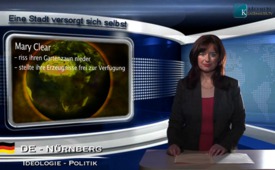 Eine Stadt versorgt sich selbst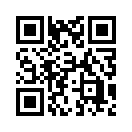 Mitten in einer britischen Kleinstadt wachsen frische Kräuter, saftiges Gemüse und wohlschmeckendes Obst neben städtischen Gebäuden, ...Mitten in einer britischen Kleinstadt wachsen frische Kräuter, saftiges Gemüse und wohlschmeckendes Obst neben städtischen Gebäuden, Supermarkt-Parkplätzen, Schulhöfen usw. Und das alles ist zu jeder Zeit für jeden frei erhältlich, der davon möchte!
Ins Leben gerufen wurde dieses Programm, das sich „Incredible Edible“ (Unglaublich essbar) nennt, von zwei ortsansässigen Frauen. Eines Tages riss Mary Clear den Zaun um ihren Gemüsegarten nieder und sagte zu ihren Nachbarn: „Kommt und bedient Euch“. Diese wollten das anfangs gar nicht glauben! Doch nach sechs Monaten hatten sie sich nicht nur daran gewöhnt, sie legten auch selbst mit Hand an: Andere Gärten wurden angelegt, Saatgut und Ar
beitskraft zur Verfügung gestellt. Das Angebot an kostenlosem Gemüse führte nicht zu Missbrauch – stattdessen wuchsen Gemeinschaftsgefühl und Naturbezug unter den Bürgern und die Kriminalitätsrate sank sogar. Tatsächlich nimmt jeder auch nur so viel, wie er benötigt. Im Ort ist ein blühender Markt entstanden, wo Menschen sich treffen und miteinander reden. „Es ist eine Revolution“, sagt Pam Warhurst, die zweite Initiatorin, „aber wir sind sanfte Revoluzzer. Alles, was wir tun, basiert auf Güte“. So beginnt „die Neue Welt“: ohne Geld!von mol.Quellen:http://www.incredible-edible-todmorden.co.uk/http://www.zentrum-der-gesundheit.de/incredible-edible-ia.htmlhttp://www.dailymail.co.uk/femail/article-2072383/Eccentric-town-Todmorden-growing-ALL-veg.htmlDas könnte Sie auch interessieren:---Kla.TV – Die anderen Nachrichten ... frei – unabhängig – unzensiert ...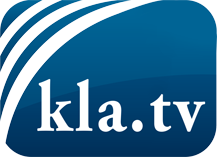 was die Medien nicht verschweigen sollten ...wenig Gehörtes vom Volk, für das Volk ...tägliche News ab 19:45 Uhr auf www.kla.tvDranbleiben lohnt sich!Kostenloses Abonnement mit wöchentlichen News per E-Mail erhalten Sie unter: www.kla.tv/aboSicherheitshinweis:Gegenstimmen werden leider immer weiter zensiert und unterdrückt. Solange wir nicht gemäß den Interessen und Ideologien der Systempresse berichten, müssen wir jederzeit damit rechnen, dass Vorwände gesucht werden, um Kla.TV zu sperren oder zu schaden.Vernetzen Sie sich darum heute noch internetunabhängig!
Klicken Sie hier: www.kla.tv/vernetzungLizenz:    Creative Commons-Lizenz mit Namensnennung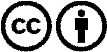 Verbreitung und Wiederaufbereitung ist mit Namensnennung erwünscht! Das Material darf jedoch nicht aus dem Kontext gerissen präsentiert werden. Mit öffentlichen Geldern (GEZ, Serafe, GIS, ...) finanzierte Institutionen ist die Verwendung ohne Rückfrage untersagt. Verstöße können strafrechtlich verfolgt werden.